Приложение 1Занятие кружка «Оригами»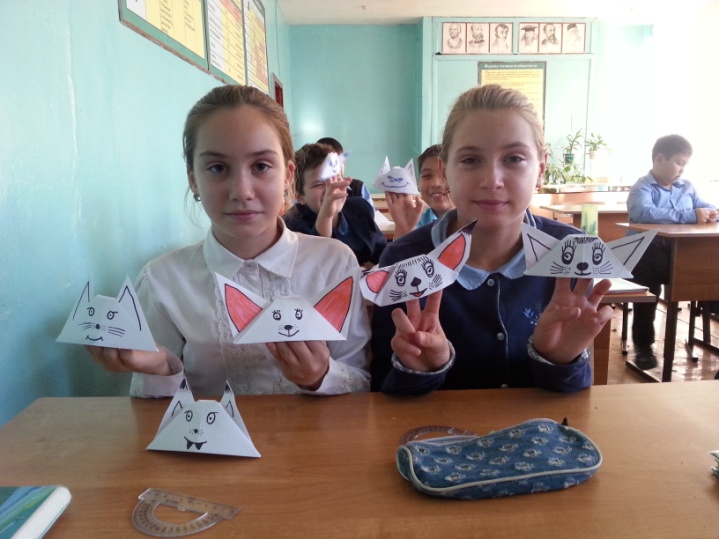 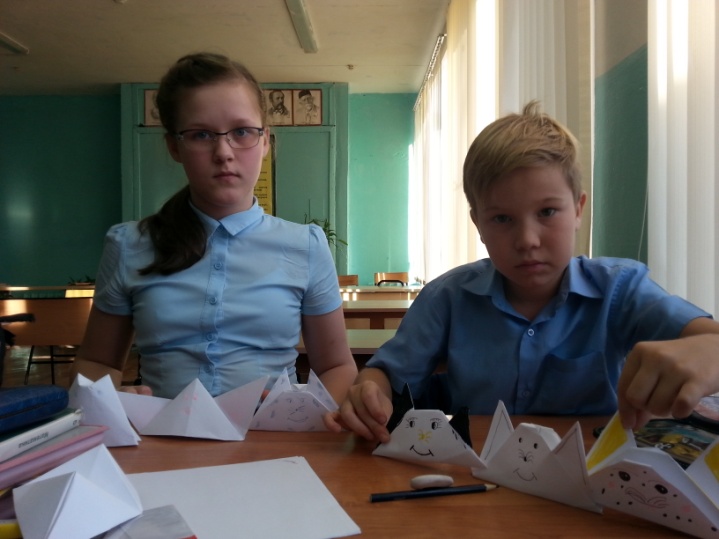 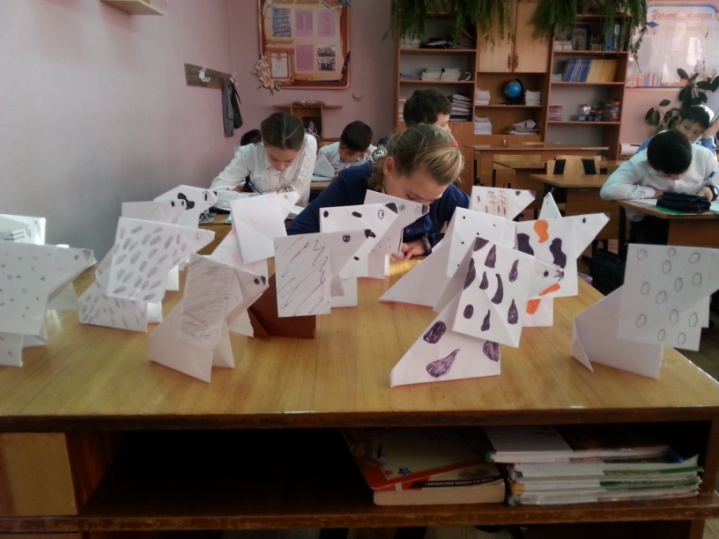 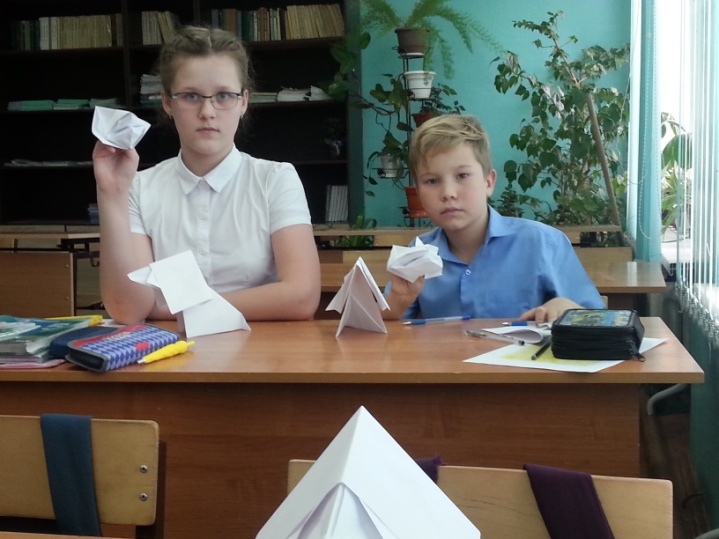 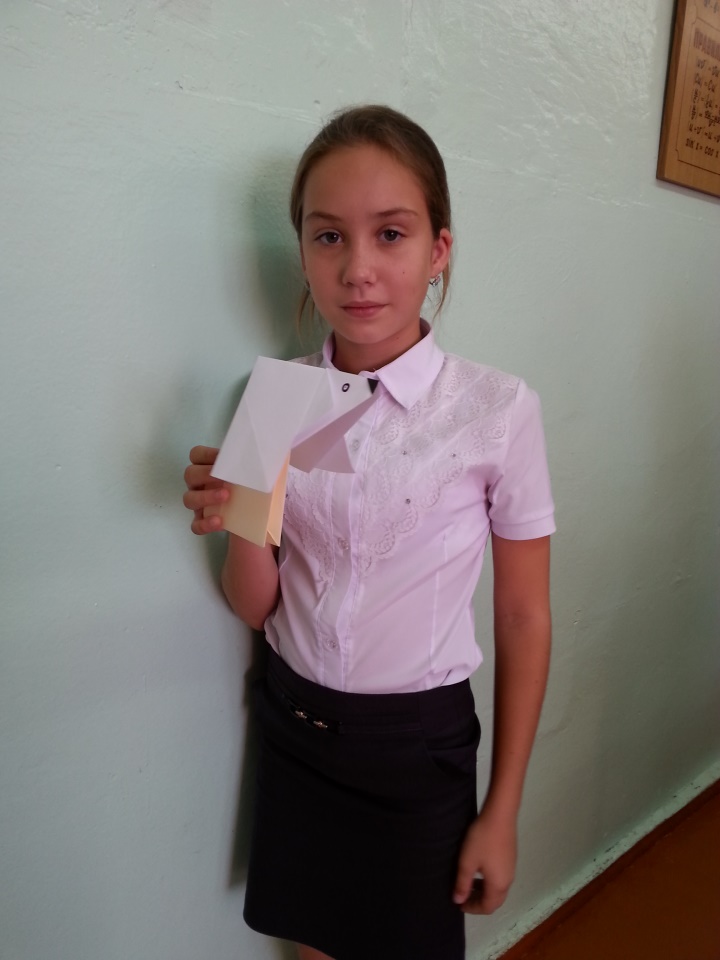 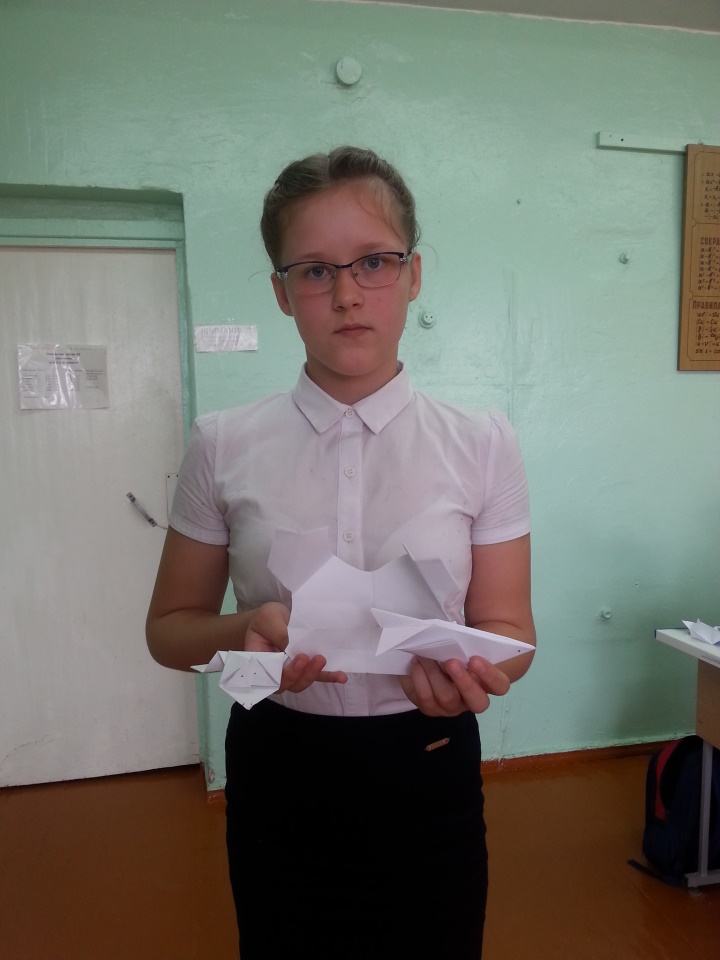 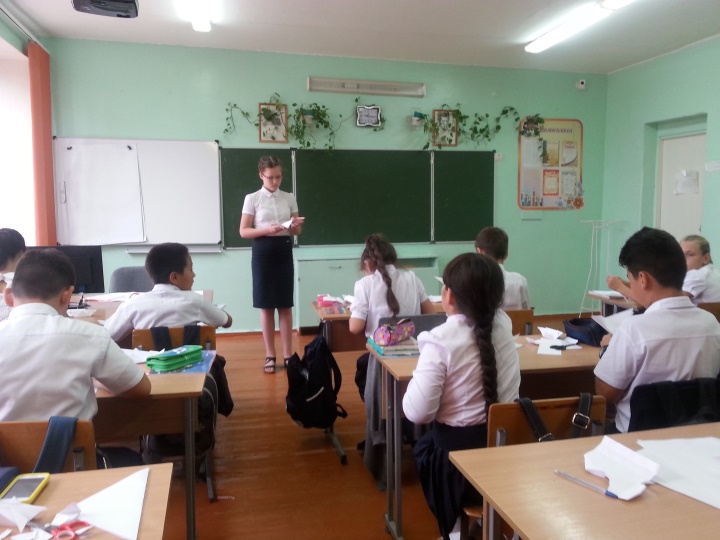 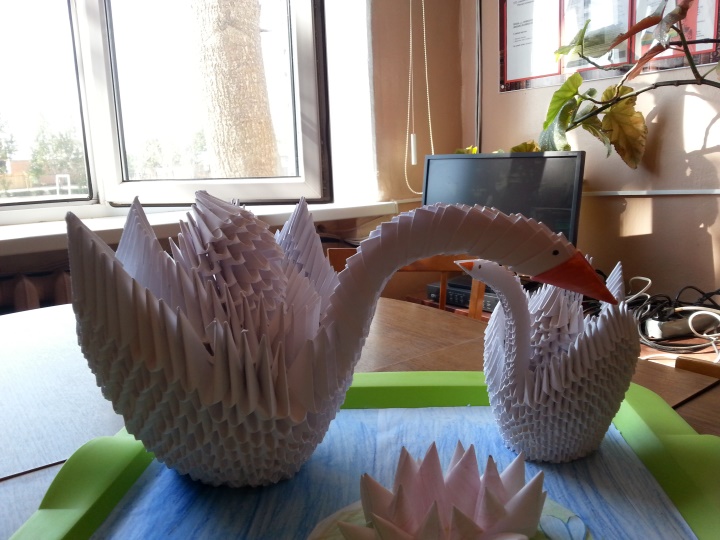 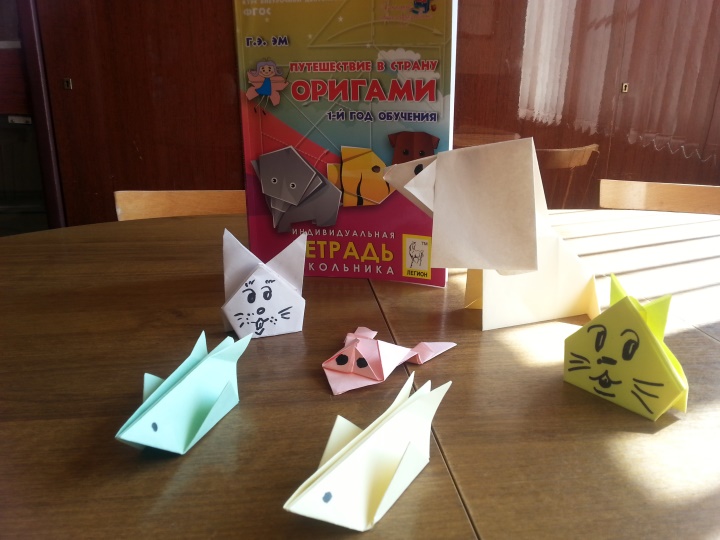 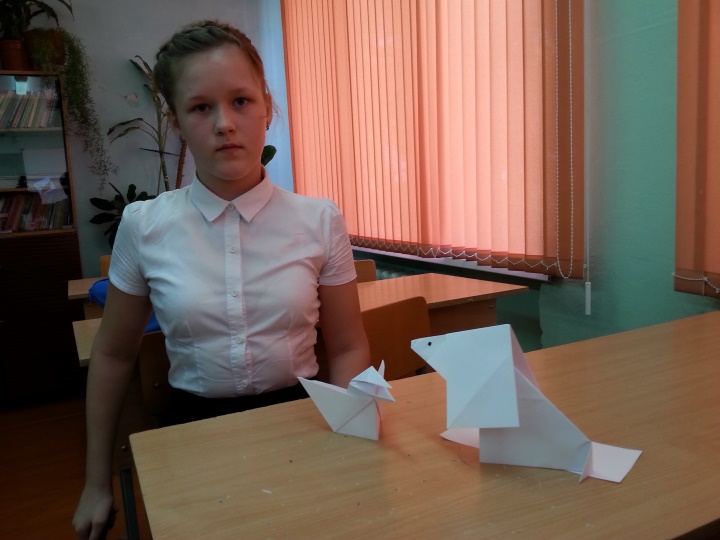 